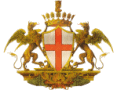 COMUNE DI GENOVACONDIZIONI PARTICOLARI DI FORNITURACIG ZC31A7C87BFORNITURA DI MANIFESTI PER COMUNICAZIONI ISTITUZIONALIART. 1 OGGETTO DELLA FORNITURA Costituisce oggetto delle presenti Condizioni particolari, la fornitura di 560 manifesti  con formato cm 70x100 su carta adatta per l’affissione in spazi all’aperto al fine della divulgazione alla cittadinanza delle comunicazioni istituzionali del Municipio V Valpolcevera.La fornitura dovrà essere frazionata nel tempo in base alle necessità del Municipio (circa 80 manifesti per volta) e i manifesti dovranno essere su sfondo bianco con scritte/immagini a più colori.  ART. 2 MODALITÀ DI RISPOSTA ALLA RICHIESTA DI OFFERTALa presente RdO è integrata dal presente documento che disciplina le Condizioni Particolari di Fornitura.L’offerta economica delle imprese invitate, effettuata tramite MEPA, dovrà indicare il prezzo offerto, comprensivo delle spese di trasporto e consegna, per la fornitura di 560 manifesti con le caratteristiche sopra descritte.I chiarimenti relativi alla gara potranno essere richiesti al Municipio V Valpolcevera  tramite l’apposita  funzionalità invio Comunicazioni/Comunicati  sul sito del Mercato Elettronico oppure tramite l’indirizzo di posta certificata municipio5comge@postecert.it. Le risposte ai chiarimenti verranno inviate tramite l’apposita funzionalità invio Comunicazioni/Comunicati sul sito del Mercato Elettronico.ART. 3 MODALITA’ DI AGGIUDICAZIONEIl servizio verrà aggiudicato secondo il criterio del minor prezzo, ai sensi dell’art. 95, comma 4, del D. Lgs. 50/2016, al concorrente che avrà offerto il prezzo più basso, e comunque non superiore ad euro 1.148,00, esclusa Iva al 22%.Una volta identificata la prima offerta valida, secondo il criterio di cui sopra, la presente amministrazione procederà all’aggiudicazione utilizzando le funzionalità disponibili all’interno del MEPA, ivi compresa la stipula del contratto.L’aggiudicazione avverrà anche in presenza di una sola offerta valida.La Civica Amministrazione si riserva di incrementare o diminuire l’importo assegnato alla ditta aggiudicataria fino alla concorrenza del quinto dell’importo del contratto, ai sensi dell’art. 106 comma 12 del D.Lgs. n. 50/2016 e dell’art. 22 del Regolamento a disciplina dell’Attività Contrattuale del Comune.  Si rende noto che, come chiarito dalla risoluzione dell’Agenzia delle Entrate n. 96/e del 16  dicembre 2013, è dovuta l’imposta di bollo di Euro 16,00 anche sul contratto per le procedure di gara indette sul MEPA. Pertanto la ditta aggiudicataria, prima della stipula del contratto in forma digitale, dovrà fornire al Municipio Valpolcevera, oltre al modulo relativo alla tracciabilità dei pagamenti, anche una marca da bollo di Euro 16,00.L’aggiudicatario dovrà inoltre essere iscritto all’albo beneficiari del Comune di Genova mediante apposita modulistica che sarà fornita dagli uffici.Tutte le comunicazioni relative all’aggiudicazione e agli esiti di gara verranno inviate al numero di fax/indirizzo mail, indicato dalle ditte offerenti nella registrazione al Mercato Elettronico.ART. 4 VALORE DELLA FORNITURA L’importo massimo della fornitura, comprensivo di eventuale trasporto e consegna, ammonta a complessivi Euro 1.148,00 esclusa Iva al 22%. ART. 5  MODALITÀ DI ESECUZIONE E TERMINI DELLA CONSEGNACiascun ordinativo di fornitura sarà impartito, tramite fax o e-mail e la ditta dovrà consentire agli uffici il controllo delle bozze di stampa prima di procedere alla stampa definitiva. Il  luogo  di  consegna di ciascuna uscita è l’Ufficio Affissioni del Comune di Genova, in via Milano 85 ab rosso.    La merce ordinata dovrà essere consegnata, franco di ogni spesa di trasporto, nella sede sopraindicata entro 5 giorni lavorativi dalla data di restituzione delle bozze controllate.  La responsabilità per eventuali danni dovuti al trasporto della merce, è a carico della ditta aggiudicataria. Nel caso di mancata esecuzione del servizio, la Civica Amministrazione si riserva di richiedere il servizio ad altra ditta addebitando all’aggiudicatario l’eventuale maggior costo sostenuto.La Civica Amministrazione può inoltre recedere dal contratto ai sensi dell’art. 109 del D.Lgs. 50/2016.  ART. 7 FATTURE, PAGAMENTILa ditta aggiudicataria dovrà  emettere fatture elettroniche nel formato Fattura PA, tramite il  Sistema di Interscambio, come da L. n. 244/2007 , art.  1, commi da 209 a 213 e D.M. 3 aprile 2013,  n.  55,  indicando  il seguente CODICE UNICO UFFIO:  AD2KBJ.Fra i dati che la fattura dovrà contenere si pone particolare attenzione all’indicazione del codice CIG ZC31A7C87B attribuito a questa procedura e all’annotazione obbligatoria “scissione dei  pagamenti” da inserire mediante l’indicazione della lettera “S” nel campo “Esigibilità” all’interno della sezione “Dati Riepilogo”.Il meccanismo fiscale della “scissione dei pagamenti” prevede per gli enti pubblici l’obbligo di versare all’erario l’Iva esposta in fattura dai fornitori, ai quali verrà corrisposto soltanto l’imponibile.La liquidazione delle fatture è comunque subordinata all’attestazione di regolarità contributiva (DURC) che il Comune richiederà direttamente agli enti competenti o che potrà essere volontariamente inviata dalla ditta assegnataria insieme alla fattura.ART. 8  INFORMATIVA PER IL TRATTAMENTO DEI DATI PERSONALIAi sensi e per gli effetti di quanto disposto dal D.Lgs. n. 196/2003, si avvisa che i dati raccolti nel corso della procedura di espletamento della gara e di stipulazione del contratto saranno trattati ai soli fini previsti dalla normativa di settore, dalla normativa in materia di semplificazione amministrativa ovvero in caso di richiesta di accesso agli atti di ricorso all’autorità giudiziaria.